2019 Fall Fitness Classes and Personal/Group Training Registration Form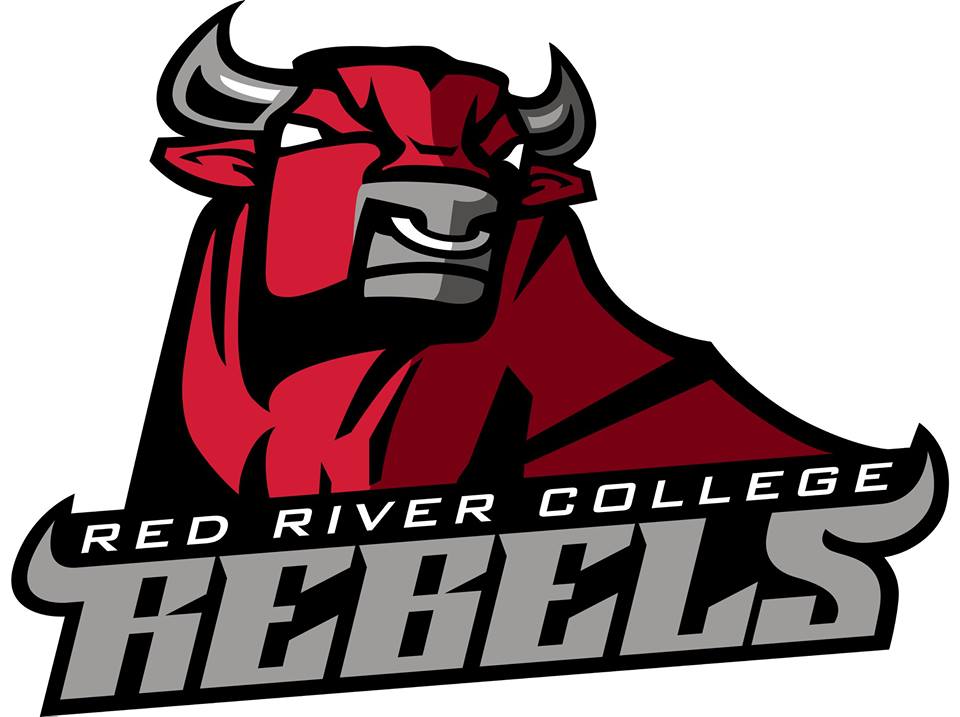 #NOTE- Fitness Classes are FREE for students. If you are a student please complete this form and submit to the front desk at the North Gym.  For EDC Students, hand in sheet to Fitness Instructor.Emergency Contact Name:					Emergency Contact #:Please complete this form and take it to Student Services Centre for payment. Prices DO NOT include GST. Student Services will keep this form and stamp with "Paid". Please keep your original receipt. For drop-ins please sign in with the instructor before the start of each class, they will have the forms.Fitness Classes Cancellation PolicyFull refund will be granted if you cancel on or before the first day of class.  No refund will be granted if cancellation occurs after the start date with the exception due to medical reasons (requires a doctors note).  Refunds will be prorated based on the number of classes remaining in the schedule.  A fitness class maybe cancelled in the event of low registration.  If this occurs a refund will be issued for the full amount.Note: All refund requests are being processed through a centralized system in financial services.Informed ConsentI am requesting registration for the above fitness classes/programs offered at Red River College by the Recreation Services Department. I hereby affirm that I am in good physical condition and do not suffer from any disability which would prevent me or limit my participation in an exercise class/program. In consideration of my participation in the fitness classes/programs I release Red River College and Red River College employees from any claims, demands, and causes of action arising from my participation in the Recreation Department fitness classes/programs. I fully understand that I may injure myself as a result of my participation, and I, hereby release Red River College from any liability now or in the future including, but not limited to heart attacks, muscle strain, pulls or tears, broken bones, shin splints, heat prostration, knee/lower back/foot injuries and any other illness, soreness or injury however caused, occurring during, or after my participation in the fitness classes/programs. I hereby affirm that I have read and fully understand the above.Date:Print Name:Signature:Last name:First name:Cell #:Daytime #Email:                                                                                               Staff/Student #Email:                                                                                               Staff/Student #Please circle one:Please circle one:StudentStaffStaffAssociateAssociateAlumni          CommunityAlumni          CommunityClassClassDay and TimeDay and TimeDay and TimeDatesDates# of sessionsLocationCostCostPlease Register me inSelf DefenseSelf DefenseMonday12:05pm to 12:50pmMonday12:05pm to 12:50pmMonday12:05pm to 12:50pmSept 16,23,30
Oct 7,21,28
Nov 4,18,25Dec 2Sept 16,23,30
Oct 7,21,28
Nov 4,18,25Dec 210North Gym$70 XFITC$70 XFITCYogaYogaMonday4:15pm to 5:15pmMonday4:15pm to 5:15pmMonday4:15pm to 5:15pmSept 16,23,30
Oct 7,21,28
Nov 4,18,25Dec 2Sept 16,23,30
Oct 7,21,28
Nov 4,18,25Dec 210South Gym$70 XFITC$70 XFITCHIIT TrainingHIIT TrainingTuesday12:05pm to 12:50pmTuesday12:05pm to 12:50pmTuesday12:05pm to 12:50pmSept 17,24
Oct 1,8,15,22,29
Nov 5,12,19Sept 17,24
Oct 1,8,15,22,29
Nov 5,12,1910North Gym$70 XFITC$70 XFITCBlock TherapyBlock TherapyTuesday 4:15pm to 5:00pmTuesday 4:15pm to 5:00pmTuesday 4:15pm to 5:00pmOct 1,8,15,22Oct 1,8,15,224Selkirk Lounge$20$20YogaYogaWednesday12:05pm to 12:50pmWednesday12:05pm to 12:50pmWednesday12:05pm to 12:50pmSept 25
Oct 2,9,23,30
Nov 6,20,27
Dec 4Sept 25
Oct 2,9,23,30
Nov 6,20,27
Dec 49South  Gym$60 XFITC$60 XFITCMorning Boot CampMorning Boot CampThursday
7:00am to 7:45amThursday
7:00am to 7:45amThursday
7:00am to 7:45amOct 3,10,17,24,31Oct 3,10,17,24,315North GymFREEFREEHIIT TrainingHIIT TrainingThursday12:05pm to 12:50pmThursday12:05pm to 12:50pmThursday12:05pm to 12:50pmSept 19,26Oct 3,10,17,24,317,14,21Sept 19,26Oct 3,10,17,24,317,14,2110North Gym$70 XFITC$70 XFITCAfternoon Boot CampAfternoon Boot CampThursday4:15pm to 5:00pmThursday4:15pm to 5:00pmThursday4:15pm to 5:00pmNov 7,14,21,28Dec 5Nov 7,14,21,28Dec 55North GymFREEFREEYoga at EDCYoga at EDCThursday4:15pm to 5:15pmThursday4:15pm to 5:15pmThursday4:15pm to 5:15pmOct 3,10,24,31Nov 7,14Oct 3,10,24,31Nov 7,146Princess CampusP107$35 XFITC$35 XFITCWomen and WeightsWomen and WeightsSaturdays10:00am to 10:45amSaturdays10:00am to 10:45amSaturdays10:00am to 10:45amSept 28
Oct 5,12,19Sept 28
Oct 5,12,194North GymFree (Women only class)Free (Women only class)Drop in TenDrop in TenA drop in card can be used for any class provided equipment is available.  First priority will be given to individuals registered in that specific class.  A drop in card can be used for any class provided equipment is available.  First priority will be given to individuals registered in that specific class.  A drop in card can be used for any class provided equipment is available.  First priority will be given to individuals registered in that specific class.  A drop in card can be used for any class provided equipment is available.  First priority will be given to individuals registered in that specific class.  A drop in card can be used for any class provided equipment is available.  First priority will be given to individuals registered in that specific class.  10$85 XFITC$85 XFITCDrop in FiveDrop in FiveSame has aboveSame has aboveSame has aboveSame has aboveSame has above5$50 XFITC$50 XFITCBody Composition Analysis(30min)Body Composition Analysis(30min)Body Composition Analysis(30min)Body Composition Analysis(30min)Body Composition Analysis(30min)Body Composition Analysis(30min)Body Composition Analysis(30min)1$40.00 XFITC$40.00 XFITCFitness Appraisals (90min)Fitness Appraisals (90min)Fitness Appraisals (90min)Fitness Appraisals (90min)Fitness Appraisals (90min)Fitness Appraisals (90min)Fitness Appraisals (90min)1$60.00 XFITC$60.00 XFITCPersonal Training (60min/session) Price Per SessionPersonal Training (60min/session) Price Per SessionPersonal Training (60min/session) Price Per SessionPersonal Training (60min/session) Price Per SessionPersonal Training (60min/session) Price Per SessionPersonal Training (60min/session) Price Per SessionPersonal Training (60min/session) Price Per SessionUnlimited1=$50.00, 2,3,4=$45.005+=$40.00 XFITC1=$50.00, 2,3,4=$45.005+=$40.00 XFITCGroup Training 2 peopleGroup Training 2 peopleGroup Training 2 peopleGroup Training 2 peopleGroup Training 2 peopleGroup Training 2 peopleGroup Training 2 peopleUnlimited$60.00/session XFITC $60.00/session XFITC Group Training 3 peopleGroup Training 3 peopleGroup Training 3 peopleGroup Training 3 peopleGroup Training 3 peopleGroup Training 3 peopleGroup Training 3 peopleUnlimited$75.00/session XFITC$75.00/session XFITCGroup Training 4 peopleGroup Training 4 peopleGroup Training 4 peopleGroup Training 4 peopleGroup Training 4 peopleGroup Training 4 peopleGroup Training 4 peopleUnlimited$80.00/session XFITC$80.00/session XFITCTotalTotalTotalTotalTotalTotalTotalTotalTotalGSTGSTGSTGSTGSTGSTGSTGSTGST